English 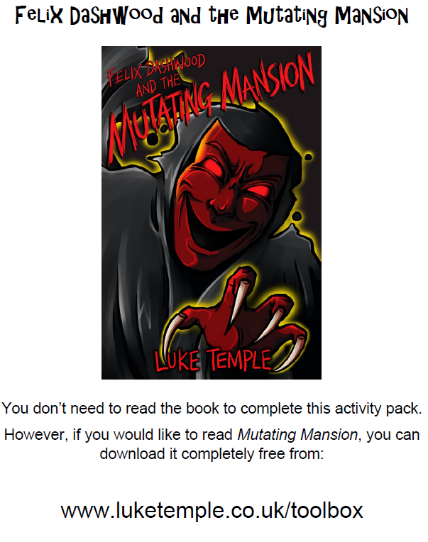 The new challengeI have a new challenge for you. I hope you remember the author Luke Temple who visited school last year, and his Felix Dashwood series . The next set of work is based around the second book in the series Mutation Mansion, it is a great read that I think you will really enjoy, lots of suspense and twists and turns. All the work below is based on this story. Over the next few weeks try them all. The competitions end 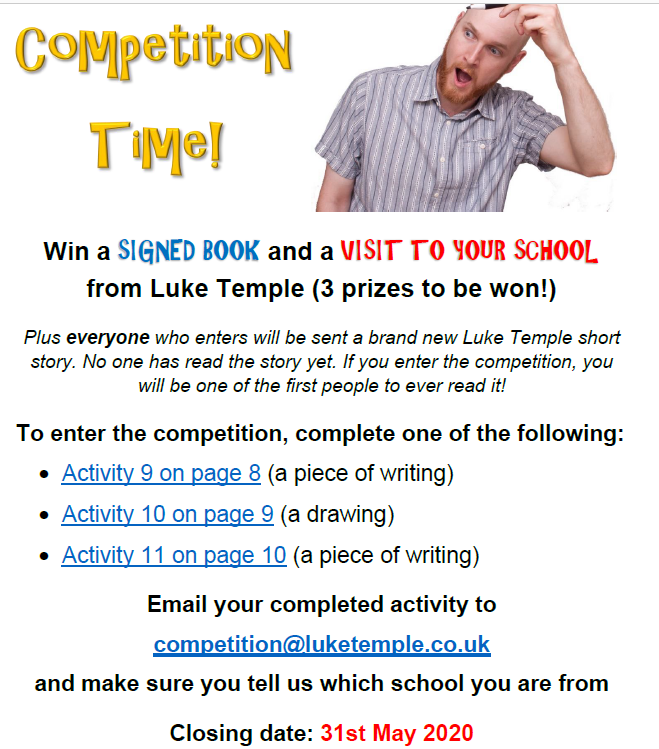 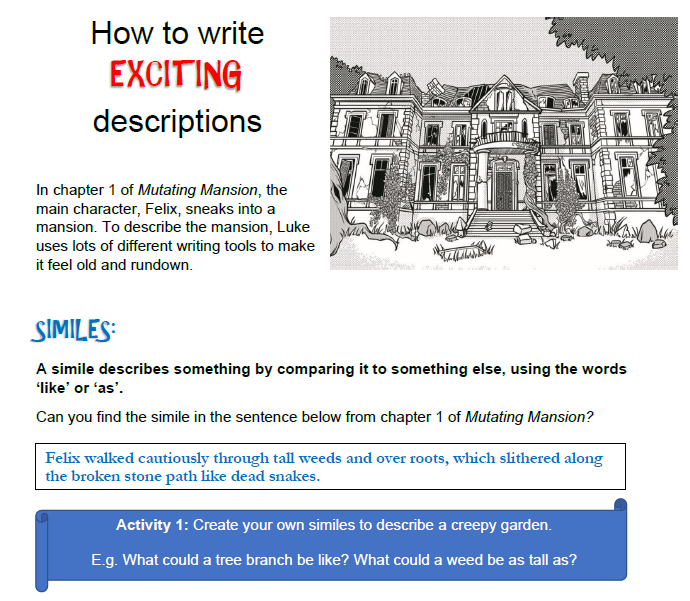 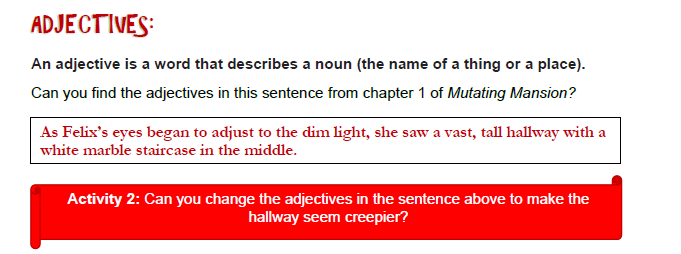 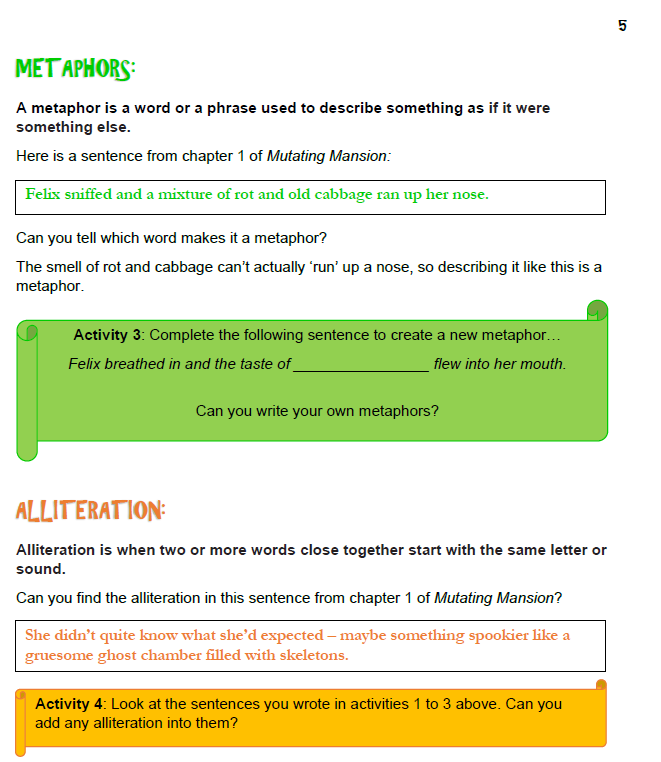 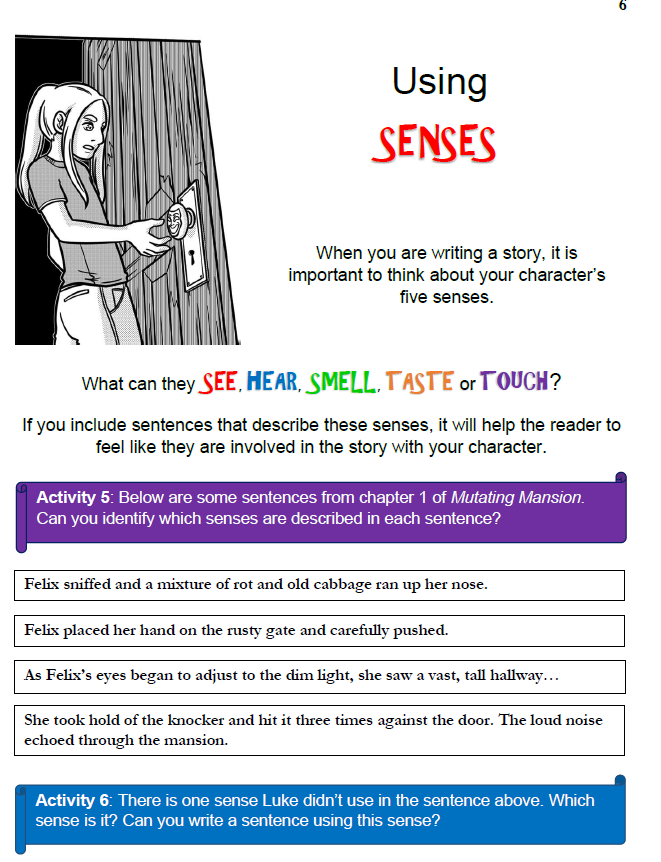 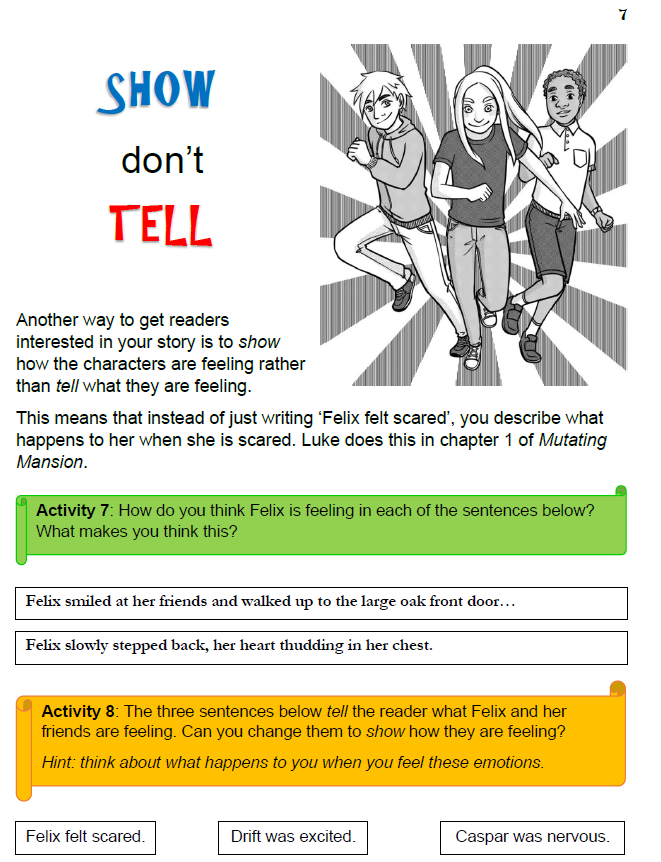 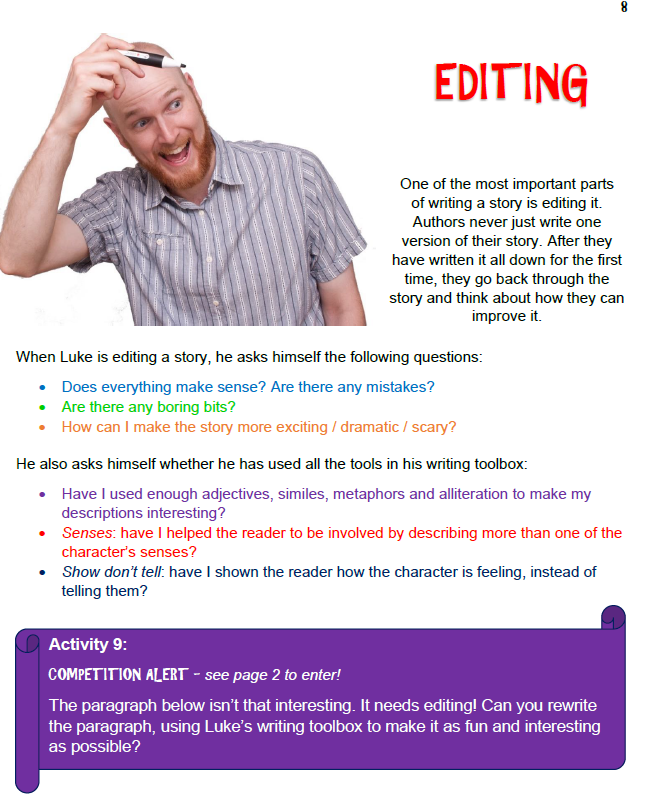 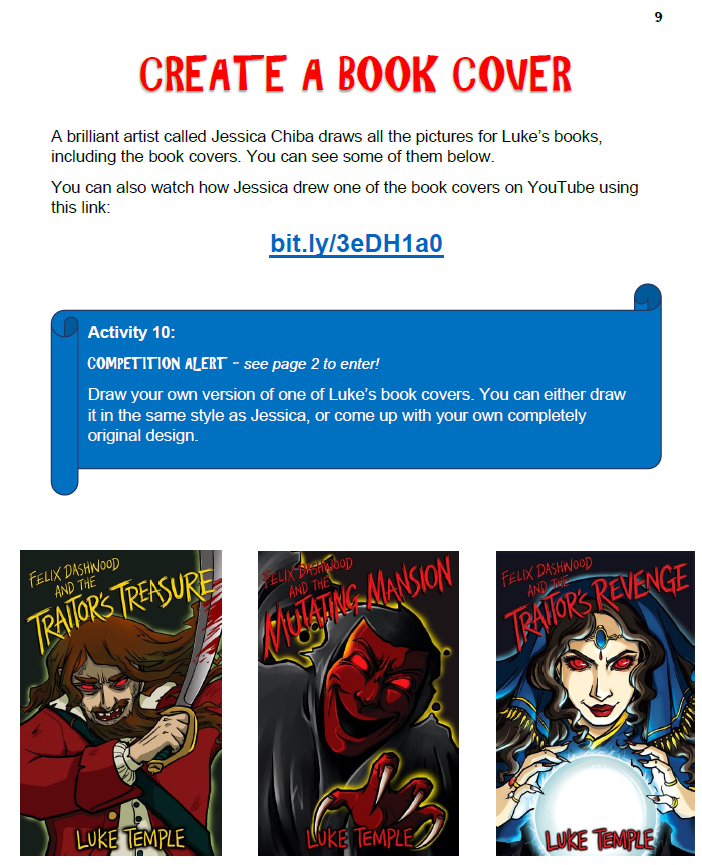 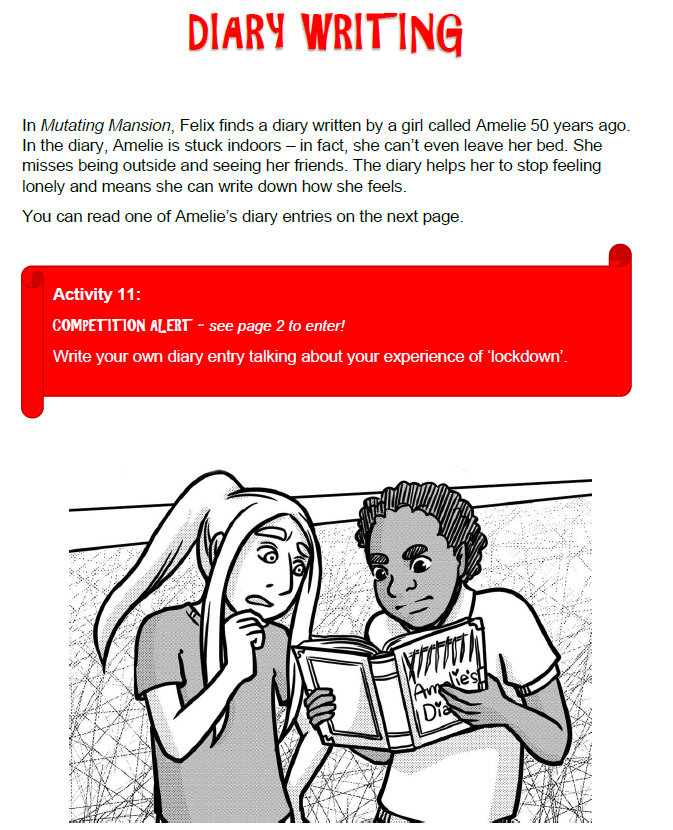 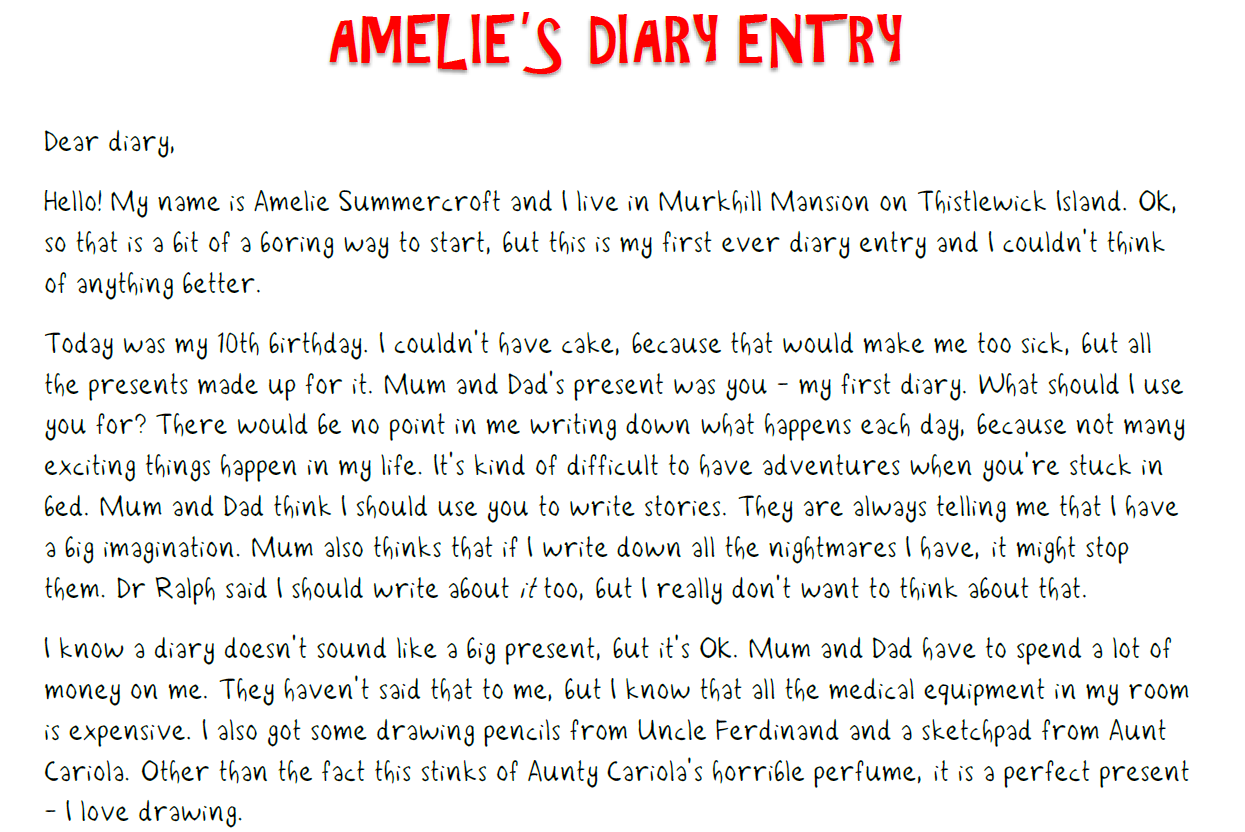 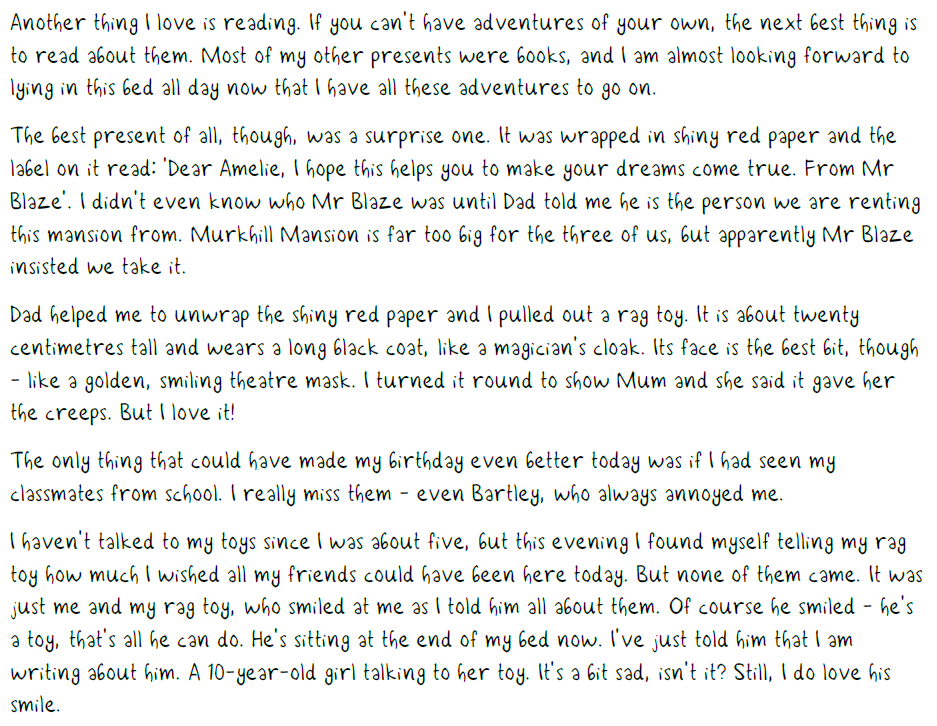 